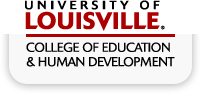 Student Teaching Handbook Verification FormThe Student Teaching Handbook serves as a guide to program policies and procedures, participant responsibilities, and the initial teacher certification process. Complete and sign this form to verify that you have read the Student Teaching Handbook and understand the policies and procedures presented in the handbook. Introduction_____ UL and CEHD Mission Statements_____ College of Education and Human Development (CEHD) Conceptual Framework Constructs_____ Office of Educator Development and Clinical PracticePolicies and Procedures_____ Purpose/Approval of Student Teaching_____ Institutional Policies_____ Legal Issues Related to Student Teaching_____ Educator Legal Liability Insurance available for Student Teachers_____ Professional Dispositions_____ Teacher Candidate Dispositions Assessment_____ Performance Issues and Concerns_____ Communication of Concern_____ Intensive Assistance Plan_____ Professional Code of EthicsRoles, Responsibilities, and Relationships_____ Professionalism_____ Correspondence and Communication_____ Roles of student teacher, cooperating teacher and university supervisor_____ Clinical Observation/Evaluation Forms Teacher-candidate’s name (please print): ___________________________ Student ID:  _____________Signature: ____________________________________________           	 Date: ________Upload an electronic copy of the completed form to the “Student Teaching Handbook Verification Form” course in Foliotek, which will be viewable in your Student Teaching Portfolio the semester before you begin student teaching. 